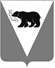 ПОСТАНОВЛЕНИЕАДМИНИСТРАЦИИ УСТЬ-БОЛЬШЕРЕЦКОГО МУНИЦИПАЛЬНОГО РАЙОНАот 14.12.2016 № 559В соответствии со статьей 47.1 Бюджетного кодекса Российской Федерации, Федеральным законом от 06.10.2003 №131-ФЗ «Об общих принципах организации местного самоуправления в Российской Федерации», Решением Думы Усть-Большерецкого муниципального района от 19.03.2013 № 122 «Положение о бюджетном процессе в Усть-Большерецком муниципальном районе»,  Администрация Усть-Большерецкого муниципального районаПОСТАНОВЛЯЕТ:1. Утвердить Порядок формирования и ведения реестра источников доходов бюджета Усть-Большерецкого муниципального района согласно приложению.2. Управлению делами Администрации Усть-Большерецкого муниципального района опубликовать настоящее постановление и разместить на официальном сайте Администрации Усть-Большерецкого муниципального района в информационно-телекоммуникационной сети «Интернет».3. Настоящее постановление вступает в силу после дня его официального опубликования.4. Контроль за исполнением настоящего постановления возложить на руководителя Финансового управления Администрации Усть-Большерецкого муниципального района. Глава Усть-Большерецкогомуниципального района                                                            К.Ю. ДеникеевПорядокформирования и ведения реестра источников доходов бюджетаУсть-Большерецкого муниципального района1. Настоящий Порядок формирования и ведения реестра источников доходов бюджета Усть-Большерецкого муниципального района (далее – Порядок), устанавливает основные принципы и правила формирования и ведения реестра источников доходов бюджета Усть-Большерецкого муниципального района.2. Для целей настоящего Порядка применяются следующие понятия:перечень источников доходов бюджета Усть-Большерецкого муниципального района – свод (перечень) федеральных налогов и сборов, региональных и местных налогов, страховых взносов на обязательное социальное страхование, иных обязательных платежей, других поступлений, являющихся источниками формирования доходов бюджета Усть-Большерецкого муниципального района, с указанием правовых оснований возникновения, порядка расчета (размеры, ставки, льготы) и иных характеристик источников доходов бюджета Усть-Большерецкого муниципального района, определяемых настоящим Порядком;реестр источников доходов бюджета – свод информации о доходах бюджета по источникам доходов бюджета Усть-Большерецкого муниципального района, формируемой в процессе составления, утверждения и исполнения бюджета, на основании перечня источников доходов Усть-Большерецкого муниципального района.3. Формирование и ведение реестра источников доходов бюджета Усть-Большерецкого муниципального района осуществляет Финансовое управление Администрации Усть-Большерецкого муниципального района в соответствии с требованиями настоящего Порядка.4. Ответственный специалист Финансового управления Администрации Усть-Большерецкого муниципального района осуществляет проверку фрагментов реестра источников дохода бюджета, на предмет отсутствия искажений и неточностей в обязательных реквизитах нормативных правовых актов Российской Федерации, Камчатского края, муниципальных правовых актов органов местного самоуправления Усть-Большерецкого муниципального района и заключенных органами местного самоуправления договоров и соглашений (отдельных статей, пунктов, подпунктов, абзацев нормативных актов, договоров и соглашений), содержащихся в представленном фрагменте реестра источников доходов бюджета Усть-Большерецкого муниципального района, а также на предмет соответствия нормам действующего законодательства муниципальных правовых актов.5. Формирование и ведение реестра источников доходов бюджета Усть-Большерецкого муниципального района осуществляется в бумажной и электронной формах. 6. Формирование и ведение реестра источников доходов бюджета Усть-Большерецкого муниципального района осуществляется путем внесения в электронный документ сведений об источниках доходов бюджета Усть-Большерецкого муниципального района, обновления и (или) исключения этих сведений.7. Реестр источников доходов бюджета Усть-Большерецкого муниципального района подлежит обязательному размещению на официальном сайте Администрации Усть-Большерецкого муниципального района в информационно-телекоммуникационной сети «Интернет».8.  Формирование и ведение реестра источников доходов бюджета Усть-Большерецкого муниципального района осуществляется по форме согласно приложению к настоящему Порядку.9. Данные реестра источников доходов бюджета  Усть-Большерецкого муниципального района используются при составлении проекта бюджета Усть-Большерецкого муниципального района на очередной финансовый год и на плановый период.Об утверждении Порядка формирования и ведения реестра источников доходов бюджета Усть-Большерецкого муниципального районаПриложениек постановлениюАдминистрации Усть-Большерецкого муниципального районаот           14.12.2016    года № 559   Приложение № 1                                                               к Порядку формирования и ведения реестра источников доходов бюджета Усть-Большерецкого муниципального района               от____________№__________Приложение № 1                                                               к Порядку формирования и ведения реестра источников доходов бюджета Усть-Большерецкого муниципального района               от____________№__________Приложение № 1                                                               к Порядку формирования и ведения реестра источников доходов бюджета Усть-Большерецкого муниципального района               от____________№__________Реестр источников доходов местного бюджета Усть-Большерецкого муниципального районаРеестр источников доходов местного бюджета Усть-Большерецкого муниципального районаРеестр источников доходов местного бюджета Усть-Большерецкого муниципального районаРеестр источников доходов местного бюджета Усть-Большерецкого муниципального районаРеестр источников доходов местного бюджета Усть-Большерецкого муниципального районаРеестр источников доходов местного бюджета Усть-Большерецкого муниципального районатыс. рублейтыс. рублейНаименование источника доходов (наименование кода бюджетной классификации)Код бюджетной классификацииКод главного администратора доходов краевого бюджетаНаименование главного администратора доходов краевого бюджетаНормативы распределения доходов в краевой бюджет (%)Нормативы распределения доходов в краевой бюджет (%)2017 год прогнозплановый периодплановый периодНаименование источника доходов (наименование кода бюджетной классификации)Код бюджетной классификацииКод главного администратора доходов краевого бюджетаНаименование главного администратора доходов краевого бюджетана 2017-2019 ггна 2017-2019 гг2017 год прогноз2018 год прогноз2019 год прогноз1234668910Итого    0,00000    0,00000    0,00000